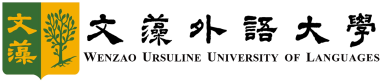 進修部學生會                  核 銷 單      中華民國      年     月     日□已填寫匯款單 □已匯入帳戶活動名稱序經費運用情形經費運用情形□學生會開會餐費 第     次□迎新活動□文藻盃歌唱比賽      賽□送舊活動□英文系活動□法德西活動□日文系活動□國企系活動□其他_______________1原預支金額□□□,□□□元□學生會開會餐費 第     次□迎新活動□文藻盃歌唱比賽      賽□送舊活動□英文系活動□法德西活動□日文系活動□國企系活動□其他_______________2核銷金額□□□,□□□元□學生會開會餐費 第     次□迎新活動□文藻盃歌唱比賽      賽□送舊活動□英文系活動□法德西活動□日文系活動□國企系活動□其他_______________3繳回金額□□□,□□□元（尚未領錢請勿簽名）（尚未領錢請勿簽名）（尚未領錢請勿簽名）（尚未領錢請勿簽名）（尚未領錢請勿簽名）（尚未領錢請勿簽名）序班級學號簽名確認領取金額領取日期1尚未領錢請勿簽名 年  月  日2尚未領錢請勿簽名年  月  日申請人資料系會長學生會財務學生會主席學生議會學務組長班級：學號：姓名：手機：